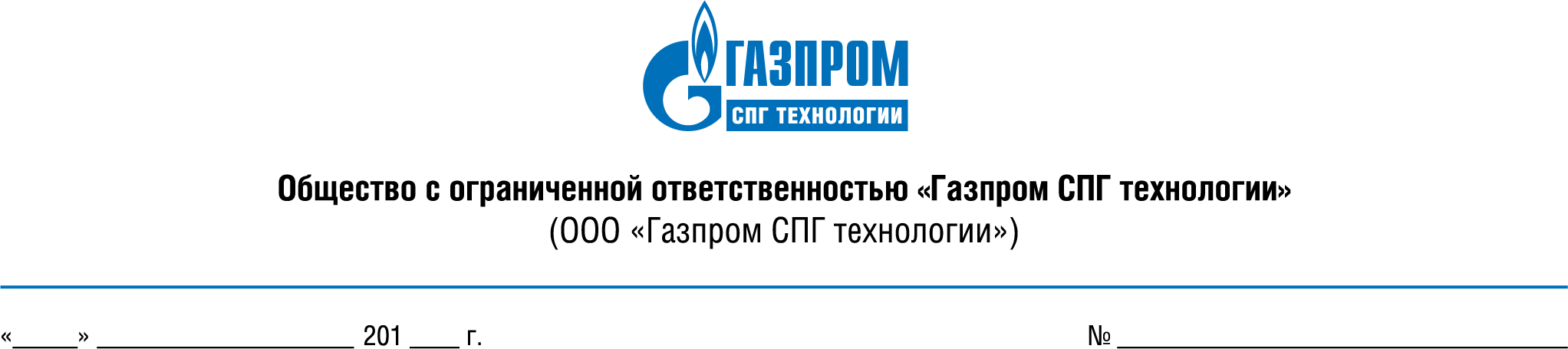 ВЫПИСКА ИЗ ПРОТОКОЛАот 21.04.2020 № ОЗП-001/2020-1Заочного заседания Закупочной комиссииВ рамках проведения открытого одноэтапного запроса предложений по выбору поставщика (подрядчика, исполнителя) на право заключения договора
на оказание комплексных услуг, в том числе юридических, консультационных
и иных аналогичных услуг по формированию и оформлению в аренду земельного участка 
под размещение Комплекса по производству, хранению и отгрузке сжиженного природного газа на ГРС «Сургут» - КСПГ «Сургут», а также по получению градостроительного плана земельного участка (ГПЗУ).Дата проведения (окончания срока голосования): 21.04.2020.Место проведения: г. Санкт-Петербург.Предмет закупки: право заключения договора на оказание комплексных услуг, в том числе юридических, консультационных и иных аналогичных услуг по формированию 
и оформлению в аренду земельного участка под размещение Комплекса по производству, хранению и отгрузке сжиженного природного газа на ГРС «Сургут» - КСПГ «Сургут», а также по получению градостроительного плана земельного участка (ГПЗУ).Начальная (максимальная) цена: 3 496 666 (Три миллиона четыреста девяносто шесть тысяч шестьсот шестьдесят шесть) рублей 67 копеек, без учета НДС.4 196 000 (Четыре миллиона сто девяносто шесть тысяч) 01 копейка, в том числе НДС 20%.Извещение о проведении открытого одноэтапного запроса предложений 
№ ОЗП-001/2020 было размещено на сайте Общества, дата начала приема заявок: 06.04.2020; дата окончания приема заявок: 15.04.2020.По результатам рассмотрения заявок комиссией были приняты следующие решения:Отклонить заявку Участника № 1 от 15.04.2020 № 04-451 на основании пп. 5 п. 2.11.8. Закупочной документации – наличие предложения о цене договора (цене Лота) (товаров, работ, услуг, являющихся предметом закупки), превышающего установленную начальную (максимальную) цену договора (Лота).Для определения соответствия требованиям документации одноэтапного открытого запроса предложений, направить запрос для уточнения положений заявки следующим Участникам:Участник № 2 (04-455 от 15.04.2020);Участник № 3 (04-456 от 15.04.2020).«21» апреля 2020 г.